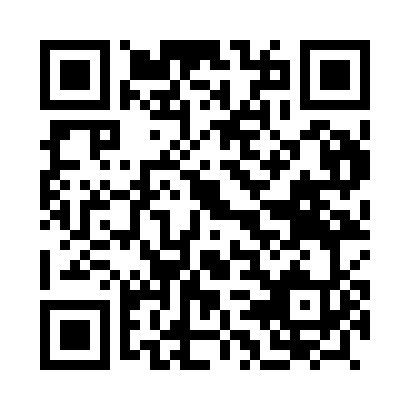 Ramadan times for Lima, PeruMon 11 Mar 2024 - Wed 10 Apr 2024High Latitude Method: NonePrayer Calculation Method: Muslim World LeagueAsar Calculation Method: ShafiPrayer times provided by https://www.salahtimes.comDateDayFajrSuhurSunriseDhuhrAsrIftarMaghribIsha11Mon5:015:016:1212:183:336:246:247:3112Tue5:015:016:1212:183:336:246:247:3013Wed5:015:016:1212:173:336:236:237:2914Thu5:025:026:1212:173:336:226:227:2915Fri5:025:026:1212:173:336:226:227:2816Sat5:025:026:1212:173:336:216:217:2717Sun5:025:026:1212:163:336:206:207:2718Mon5:025:026:1212:163:336:206:207:2619Tue5:025:026:1212:163:336:196:197:2520Wed5:025:026:1212:153:336:196:197:2521Thu5:025:026:1212:153:336:186:187:2422Fri5:025:026:1212:153:336:176:177:2323Sat5:025:026:1212:153:336:176:177:2324Sun5:025:026:1212:143:336:166:167:2225Mon5:025:026:1212:143:336:156:157:2126Tue5:025:026:1212:143:336:156:157:2127Wed5:025:026:1212:133:336:146:147:2028Thu5:025:026:1312:133:336:136:137:2029Fri5:025:026:1312:133:326:136:137:1930Sat5:025:026:1312:123:326:126:127:1831Sun5:025:026:1312:123:326:126:127:181Mon5:025:026:1312:123:326:116:117:172Tue5:025:026:1312:123:326:106:107:173Wed5:025:026:1312:113:326:106:107:164Thu5:025:026:1312:113:316:096:097:155Fri5:025:026:1312:113:316:086:087:156Sat5:025:026:1312:103:316:086:087:147Sun5:025:026:1312:103:316:076:077:148Mon5:025:026:1312:103:316:076:077:139Tue5:025:026:1312:103:306:066:067:1310Wed5:025:026:1312:093:306:056:057:12